Faisons un exposé…Voici des photos et les noms de plusieurs merveilles du monde et du stade olympique des JO de Londres 2012, avec un tirage au sort tu devras faire un exposé sur celle piochée.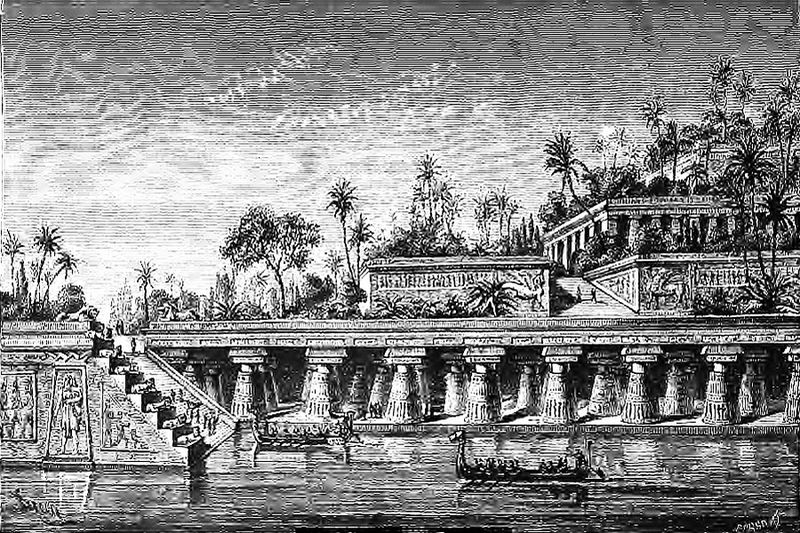 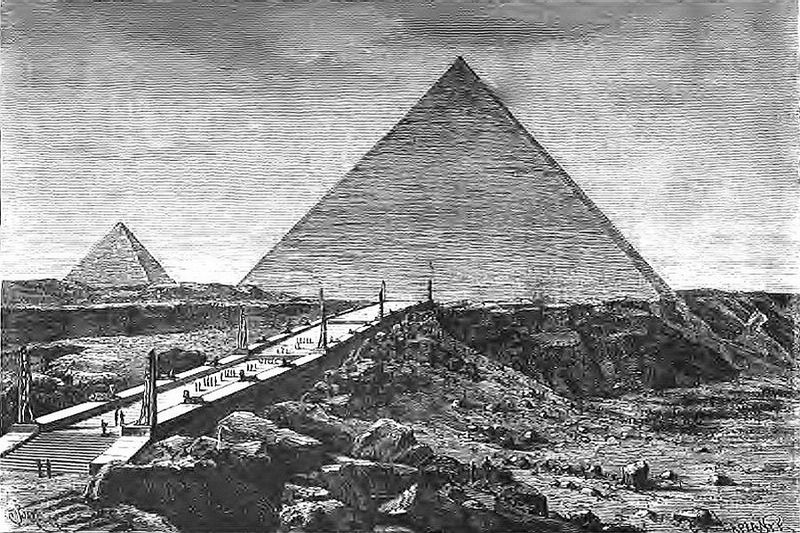 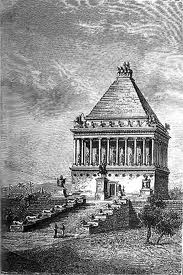 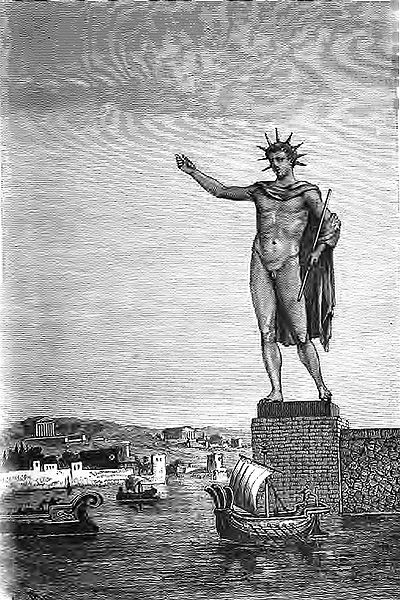 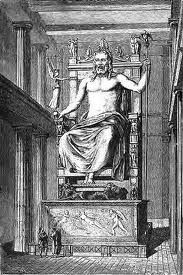 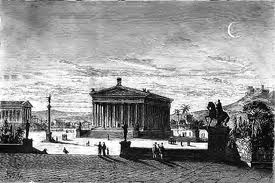 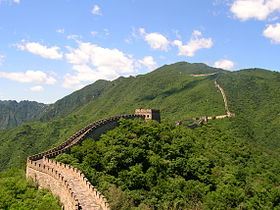 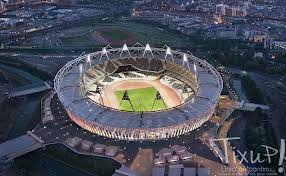 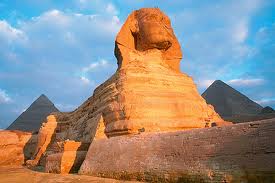 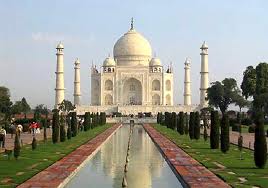 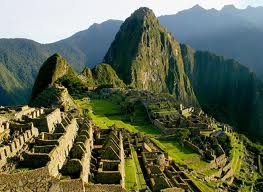 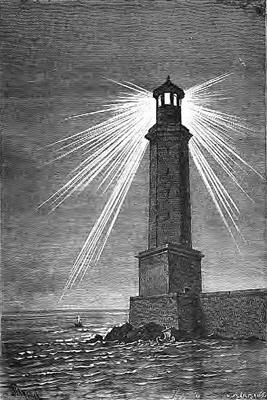 Stade Olympique Londres 2012Jardins suspendus de BabyloneStatue chryséléphantine de ZeusGrande Muraille de ChineMausolée d'HalicarnasseColosse de RhodesTaj MahalMachu PicchuTemple d'ArtémisPhare d'AlexandrieSphinx de GizehLa Pyramide de KhéopsStade Olympique Londres 2012Jardins suspendus de BabyloneStatue chryséléphantine de ZeusGrande Muraille de ChineMausolée d'HalicarnasseColosse de RhodesTaj MahalMachu PicchuTemple d'ArtémisPhare d'AlexandrieSphinx de GizehLa Pyramide de Khéops